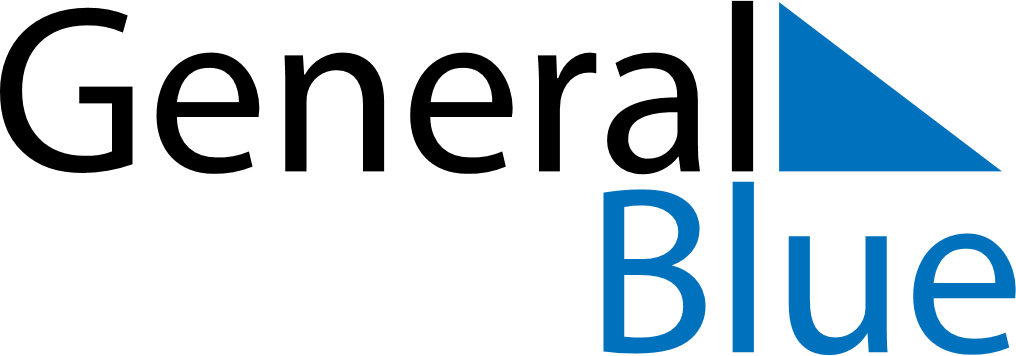 December 2026December 2026December 2026VenezuelaVenezuelaSundayMondayTuesdayWednesdayThursdayFridaySaturday123456789101112Immaculate ConceptionVenezuelan Air Force Day1314151617181920212223242526Christmas EveChristmas Day2728293031New Year’s Eve